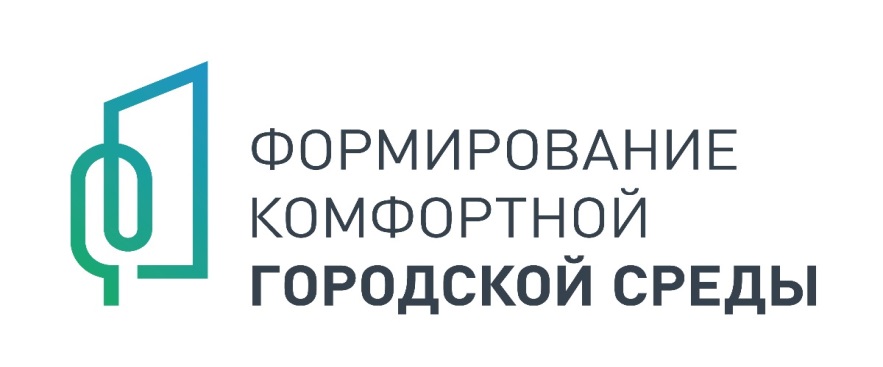 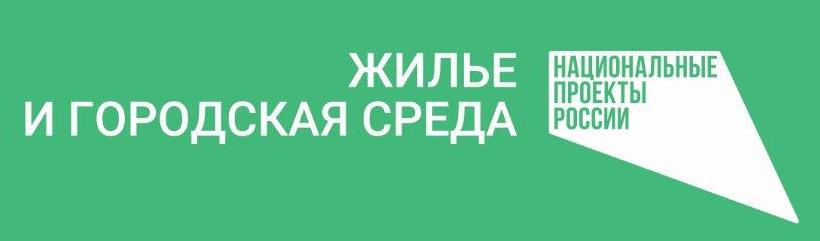 Уважаемые жители  села Авдон!Формирование комфортной городской среды - это обо всем, что окружает нас! Безопасные детские и спортивные площадки, красивые и удобные пространства : скверы и дворы. В текущем  году планируется участие села АВДОН в национальном проекте "Жилье и городская среда" в рамках программы по формированию комфортной городской среды. Планируем провести  «Комплексное благоустройство сквера перед зданием СДК в селе Авдон сельского поселения Авдонский сельсовет»(национальный проект "Жилье и городская среда").  На площади появится памятник в честь наших ветеранов ВОВ, участников боевых действий в Чеченской Республике, в Афганистане. Кроме памятника появится красивая аллея Славы, на которой будут представлены имена и фотографии людей, внесших большой вклад в развитие села, прославивших наше село.